РЕКОМЕНДАЦИИпо организации деятельности региональных инновационных площадокВведениеВ настоящее время системе образования на государственном уровне отводится особая роль – она должна стать двигателем системных преобразований во всех сферах жизнедеятельности государства. Эффективным механизмом обновления содержания образования является инновационная деятельность.Сегодня наиболее успешными и конкурентоспособными являются те учреждения образования, которые активно включились в процесс модернизации своих образовательных систем, чтобы привести их в соответствие с современными требованиями.На 1 апреля 2020 года в системе образования Ярославской области статус региональной инновационной площадки имеют 86 организаций общего, дошкольного, дополнительного и среднего профессионального образования которые реализуют 19 инновационных проектов (программ). Темы проектов достаточно разнообразны и охватывают широкий круг проблем системы образования: личностный рост и профессиональное развитие учителя, реализация инклюзивного образования в дошкольном образовании, управление качеством образования, модернизация содержания и технологий достижения образовательных результатов обучающихся, разработка эффективных моделей реализации стратегии развития воспитания, разработка и внедрение инновационных моделей профессиональных образовательных организаций, соответствующих потребностям социально-экономического развития региона и др.Опыт региональных инновационных площадок решением регионального учебно-методического объединения (РУМО) ежегодно рекомендуется к распространению в региональной системе образования. Информация об инновационном опыте размещается на сайте ИРО в разделе информационно-образовательные ресурсы «Инновации в региональной системе образования» http://inf.iro.yar.ru/ создавая условия для развития образовательных систем на основе целенаправленного использования опыта инновационной деятельности. Многолетняя практика сопровождения образовательных организаций, имеющих статус региональной инновационной площадки, показывает, что руководители учреждений испытывают затруднения, иногда значительные, в организации деятельности региональной инновационной площадки и оформлении документов. Надеемся, что данные рекомендации помогут организовать работу по реализации инновационных проектов (программ).Нормативное правовое обеспечение деятельности региональных инновационных площадокНормативной правовой основой деятельности региональных инновационных площадок в системе образования Ярославской области являются документы федерального, регионального и институционального уровней. На федеральном уровне основным документом, регламентирующим деятельность региональных инновационных площадок, является Федеральный закон от 29.12.2012 No273-ФЗ «Об образовании в Российской Федерации».Из статьи 20 Федерального закона «Об образовании в Российской Федерации»:Инновационная деятельность ориентирована на совершенствование научно-педагогического, учебно-методического, организационного, правового, финансово-экономического, кадрового, материально-технического обеспечения системы образования и осуществляется в форме реализации инновационных проектов и программ организациями, осуществляющими образовательную деятельность, и иными действующими в сфере образования организациями, а также их объединениями. При реализации инновационного проекта, программы должны быть обеспечены соблюдение прав и законных интересов участников образовательных отношений, предоставление и получение образования, уровень и качество которого не могут быть ниже требований, установленных федеральным государственным образовательным стандартом, федеральными государственными требованиями, образовательным стандартом (п.3).В целях создания условий для реализации инновационных проектов и программ, имеющих существенное значение для обеспечения развития системы образования, организации, указанные в части 3 настоящей статьи и реализующие указанные инновационные проекты и программы, признаются федеральными или региональными инновационными площадками и составляют инновационную инфраструктуру в системе образования. Порядок формирования и функционирования инновационной инфраструктуры в системе образования (в том числе порядок признания организации федеральной инновационной площадкой), перечень федеральных инновационных площадок устанавливаются федеральным органом исполнительной власти, осуществляющим функции по выработке государственной политики и нормативно-правовому регулированию в сфере образования. Порядок признания организаций, указанных в части 3 настоящей статьи, региональными инновационными площадками устанавливается органами государственной власти субъектов Российской Федерации (п.4).Федеральные государственные органы и органы государственной власти субъектов Российской Федерации, осуществляющие государственное управление в сфере образования, в рамках своих полномочий создают условия для реализации инновационных образовательных проектов, программ и внедрения их результатов в практику (п.5).На региональном уровне основными документами, регламентирующими деятельность инновационных площадок, являются:Порядок признания организаций региональными инновационными площадками в системе образования, утвержденный приказом департамента образования Ярославской области 31.12.2013 № 36-нп. Порядок предоставления гранта из областного бюджета государственным (муниципальным) бюджетным и автономным образовательным организациям Ярославской области - победителям конкурсного отбора организаций на присвоение статуса региональной инновационной площадки утвержденный постановлением Правительства области от 7 мая 2014 г. N 413-п) с изменениями и дополнениями от: 22 июля 2014 г., 3 октября 2017 г.Приказ департамента образования Ярославской области от 13.03.2020 № 93/01-04 «О признании организаций региональными инновационными площадками» (приложение 1).Приказ ГАУ ДПО ЯО «Институт развития образования» от 30.03.2020 № 01-03/95 «Об организации сопровождения деятельности региональных инновационных площадок» (приложение 2).С учетом основных положений федеральных и региональных документов, на институциональном уровне разрабатываются нормативные правовые документы по обеспечению планирования, организации, контроля и анализа результативности инновационной деятельности. Первоочередные действия организаций, признанных региональными инновационными площадкамиПлан первоочередных действий организаций, признанных региональными инновационными площадками, в обязательном порядке включает в себя мероприятия обозначенные в Порядке признания организаций региональными инновационными площадками:1. После издания приказа департамента организация, признанная региональной инновационной площадкой обязана в течение 10 дней с момента создать на своём официальном сайте в информационно – телекоммуникационной сети «Интернет» страницу «Региональная инновационная площадка» (приложение 3). На странице размещаются:- приказ департамента образования о признании организации региональной инновационной площадкой;- краткое обоснование значимости инновационного проекта (программы) для региональной системы образования;- текст инновационного проекта (программы);- план реализации проекта (программы);- информацию о проведении региональных семинаров;- материалы, полученные в ходе реализации инновационного проекта (программы);- сведения о контактном лице (фамилия, имя, отчество, наименование должности, адрес электронной почты, номер телефона).2. Организации, признанной региональной инновационной площадкой необходимо в течение 10 дней с момента издания приказа департамента заключить соглашение о совместной деятельности по реализации инновационного проекта (программы) с организацией – заявителем В соглашении определяется Техническое задание организациям – соисполнителям проекта (приложение 4).Далее, руководителю организации, имеющий статус РИП, необходимо разработать локальные акты (приказы, положения), регламентирующие деятельность сотрудников организации по реализации инновационного проекта. Это может быть единый приказ «Об организации деятельности по реализации инновационного проекта» с приложениями или отдельные приказы, например:Приказ «О вступлении в инновационную деятельность в статусе РИП».Приказ «О назначении руководителя инновационного проекта».Приказ «Об утверждении плана инновационной деятельности».Приказ «О создании творческих групп педагогов» и т.п.В любом случае приказом утверждается структурно-функциональная модель, содержание инновационной деятельности, а также функциональные обязанности, права и персональная ответственность педагогических работников, осуществляющих реализацию проекта (программы) инновационной деятельности и руководство рабочими (творческими) группами, обеспечивающими реализацию инновационного проекта. Примерный перечень документов регламентирующих реализацию инновационного проекта (программы) в организации: - дорожная карта реализации инновационного проекта (программы), которая утверждается вместе с проектом (программой);- план реализации инновационного проекта (программы) на текущий год;- приказ(ы) руководителя об организации инновационной деятельности;- функциональные обязанности участников инновационной деятельности;- локальная нормативная база, регламентирующая деятельность управленческих и методических структур, обеспечивающих эффективную реализацию инновационного проекта:Положение о Совете, осуществляющем руководство инновационной деятельностью.Положения о семинарах (семинар-практикум, семинар-тренинг, в рамках которых осуществляется повышение квалификации педагогических кадров.Положение о проблемной (творческой или рабочей) группе. Реестр исследований или тем, разрабатываемых участниками инновационной деятельности и др.Для осуществления научно-методического, консультационного и организационного сопровождения деятельности администрации и педагогических работников образовательной организации по реализации проекта (программы), рекомендуем заключить Соглашение о сотрудничестве между государственным автономным учреждением дополнительного профессионального образования Ярославской области «Институт развития образования» и ОО-РИП (приложение 5).Деятельность региональной инновационной площадки по реализации инновационного проектаДеятельность региональной инновационной площадки осуществляется в соответствии с календарным планом реализации проекта (программы).Организациям, имеющим статус региональной инновационной площадки, с целью обеспечения научного сопровождения реализации проекта рекомендуется привлекать научных руководителей. В случае необходимости совместной разработки или апробации инновационных продуктов организации – РИП на второй или третий годы реализации проекта могут расширить сеть соисполнителей. Ответственность организаций, имеющих статус региональной инновационной площадки- Реализация утвержденного инновационного проекта (программы) в установленные сроки.- Заключение соглашений с организациями-соисполнителями инновационного проекта (программы).- Осуществление координации деятельности соисполнителей в рамках реализации проекта (программы) и ведение совместных мероприятий на основании Технического задания.- Информирование педагогической общественности РСО о реализации проекта путем проведения семинаров и размещения материалов в сети Интернет.- Своевременное предоставление отчетных материалов о реализации проекта (программы). Предоставление результатов проекта (программы) для экспертизы. - Подготовка предложений по использованию разработанных продуктов в массовой практике.Ответственность организаций - соисполнителей инновационных проектов (программ)- Выполнение Технического задания организации-заявителя по реализации инновационного проекта (программы) в установленные сроки - Предоставление необходимой информации и документов по ходу и результатам реализации проекта (программы) организации-заявителю- Информирование педагогической общественности РСО о реализации проекта путем проведения семинаров и размещения материалов в сети ИнтернетОрганизации-соисполнители инновационного проекта (программы) имеют статус региональной инновационной площадки, поэтому к этим организациям предъявляются те же требования, как и к организации-заявителю инновационного проекта (программы).Отчеты о деятельности и результатах региональной инновационной площадкиОрганизация, имеющая статус региональной инновационной площадки обязана в установленные сроки предоставлять отчетные материалы о реализации инновационного проекта (программы):- выставлять на сайте образовательного учреждения публичный отчет по выполнению плана реализации инновационного проекта ежеквартально, до 15 числа месяца, следующего за отчетным периодом;- предоставлять в департамент образования финансовый отчет о расходовании денежных средств на реализацию инновационного проекта (программы) за полугодие до 15 числа месяца, следующего за отчетным периодом;- по завершению работы региональной инновационной площадки своевременно предоставить итоговый отчет (приложение 6, 7) и инновационные продукты для экспертизы (приложение 8).В случае, если при реализации инновационного проекта возникнут проблемы, препятствующие выполнению работ, которые могут привести к невыполнению календарного плана работ, то организация в месячный срок должна проинформировать об этом департамент образования. Сопровождение деятельности региональных инновационных площадокСопровождение деятельности инновационных площадок осуществляют:- Научный руководитель региональной инновационной площадки.Научный руководитель региональной инновационной площадки определяется организацией самостоятельно или назначается приказом ректора из сотрудников структурных подразделений института. Научный руководитель определяет стратегию и тактику инновационной деятельности организации в рамках реализации инновационного проекта (программы), осуществляет научное консультирование проектной команды по вопросам реализации инновационного проекта (программы), проводит обучающие и методические мероприятий с проектной командой, педагогическим коллективом организации, оказывает методологическую помощь при подготовке продуктов инновационной деятельности.- Куратор региональной инновационной площадки.Куратор региональной инновационной площадки назначается ректором ГАУ ДПО ЯО ИРО из специалистов структурного подразделения института соответствующего тематике проекта.Куратор осуществляет консультационное, организационное и информационное сопровождение деятельности РИП, принимает участие в организации наиболее значимых (региональных) мероприятиях РИП. Организационно-методическое и информационное сопровождение региональных инновационных площадок осуществляет Центр развития инновационной инфраструктуры ГАУ ДПО ЯО «Институт развития образования». Сотрудники центра проводят инструктивно-методические мероприятия с руководителями региональных инновационных площадок, осуществляют их информационно-методическую поддержку, проводят мониторинг реализации инновационных проектов. На странице сайта центра http://www.iro.yar.ru/index.php?id=1622 выкладываются инструктивные, методические материалы в поддержку РИП, а также аналитические отчеты о результатах деятельности площадок.Приложение 1.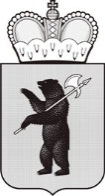 ДЕПАРТАМЕНТ ОБРАЗОВАНИЯЯРОСЛАВСКОЙ ОБЛАСТИП Р И К А ЗОт 13.03.2020 № 93/01-04г. ЯрославльО признании организацийрегиональными инновационнымиплощадкамиВ соответствии с приказом департамента образования Ярославской области от 31.12.2013 № 36-нп «Об утверждении Порядка признания организаций региональными инновационными площадками в системе образования», протоколом организационного комитета конкурсного отбора от 02.03.2020 ПРИКАЗЫВАЮ:Признать организации региональными инновационными площадками в системе образования на период реализации инновационного проекта (Приложение 1).2. ГАУ ДПО ЯО «Институт развития образования» обеспечить информационное и методическое сопровождение организаций, получивших статус региональной инновационной площадки в 2020 году.3. Отделу развития общего образования департамента образования Ярославской области обеспечить заключение соглашений на предоставление гранта из областного бюджета государственным (муниципальным) бюджетным и автономным образовательным организациям Ярославской области – победителям конкурсного отбора организаций на присвоение статуса региональной инновационной площадки.4. Расходы на предоставление гранта произвести за счет средств ведомственной целевой программы департамента образования Ярославской области.5. Признать организации региональными инновационными площадками в системе образования в качестве соисполнителей инновационных проектов на 2020-2021 гг. (Приложение 2).6. Контроль за исполнением приказа возложить на первого заместителя директора департамента Астафьеву С.В.Директор департамента					И.В. ЛободаПриложение 1.Список организаций, признанных региональными инновационными площадками в системе образования на период реализации инновационного проекта (программы)Приложение 2. Список организаций, признанных региональными инновационными площадками в системе образования качестве соисполнителей инновационных проектов Приложение 2.Государственное автономное учреждение дополнительного профессионального образования Ярославской области"Институт развития образования"ПРИКАЗОт	30.03.2020									№ 01-03/95Об организации сопровождения деятельностирегиональных инновационных площадокВ соответствии с приказом департамента образования Ярославской области от 13.03.2020 № 93/01-04 «О признании организаций региональными инновационными площадками» ПРИКАЗЫВАЮ:1.	Назначить научных руководителей и кураторов региональных инновационных площадок из состава сотрудников структурных подразделений института (приложение 1).2.	Научным руководителям обеспечить научно-методическое сопровождение организаций, имеющих статус региональной инновационной площадки по реализации инновационных проектов. 3. Кураторам обеспечить организационно - методическое сопровождение организаций, имеющих статус региональной инновационной площадки по реализации инновационных проектов.3.	Центру развития инновационной инфраструктуры:-	организовать работу по оформлению Соглашений между департаментом образования Ярославской области и образовательными организациями - победителями конкурсного отбора на предоставление гранта из областного бюджета на реализацию инновационного проекта;-	обеспечить информационно - организационное сопровождение образовательных организаций, получивших статус региональной инновационной площадки (Полищук С.М.).4.	Контроль за исполнением приказа возложить на проректора Кораблеву А.А.Ректор					А.В. Золотарева										        Приложение 1Список кураторов региональных инновационных площадокПриложение 3.Структура страницы сайта РИПКаждая  организация, получившая статус РИП в соответствии с Порядком признания организаций региональными инновационными площадками в системе образования, должна создать на своем сайте раздел РИП (Инновационная деятельность / Региональная инновационная площадка)На основной странице уместно краткое описание проекта (программы), ссылки на текст либо паспорт проекта (программы) и др. Здесь же обязательно размещается план реализации проекта (программы). В план могут вноситься корректировки относительно документа, представленного на этапе защиты проекта (программы). Также план может быть скорректирован в ходе реализации проекта (программы), однако в таком случае просьба уведомить о новом документе Центр развития инновационной инфраструктуры.На странице «Региональная инновационная площадка» размещаются:В разделе «Документы»: - приказ департамента образования о признании организации региональной инновационной площадкой;- локальные акты по реализации инновационного проекта (программы);- текст инновационного проекта (программы)В разделе «Организации – соисполнители проекта (программы)» (при их наличии):- список соисполнителей инновационного проекта (программы) с гиперссылками на страницу «Региональная инновационная площадка» сайта организации-соисполнителя проекта (программы)В разделе «Отчет»:- ежеквартальный отчет о реализации инновационного проекта (программы) по форме- итоговый отчет (выставляется по завершению инновационного проекта (программы)).Таблица с отчетом о реализации проекта публикуется прикрепленным документом Microsoft Word. Информация о реализации проекта вносится в таблицу по итогам каждого квартала на 15 число месяца, следующего за отчетным кварталом, согласно плану. Внеплановые мероприятия вносятся с пометкой «другое».Примечание: Формулировки задач/мероприятий в столбце «Наименование задачи, мероприятия в соответствии с планом работы РИП» заполняются в точном соответствии с актуальным планом работы РИП. В противном случае обязательно пишется пометка «вне плана» либо вносятся изменения в план.В столбце «Результаты выполнения» может быть любая информация, раскрывающая эффект от реализации задачи/мероприятия на данном этапе для реализации целей проекта (программы).В разделе «Мероприятия»:Размещаются анонсы, фотоотчеты, материалы мероприятий, проведенных в ходе реализации инновационного проекта (программы):региональные мероприятия;муниципальные мероприятия;мероприятия для команды, реализующей инновационный проект;мероприятия для коллектива ОО;и др.В разделе «Материалы»:Размещаются материалы и/или их анонсы, полученные в ходе реализации инновационного проекта (программы):рабочие материалы (статьи, разработки уроков, мероприятий и др.);промежуточные материалы, наработанные в ходе реализации проекта (программы);итоговые продукты (или анонсы).В разделе «Контакты»сведения о контактном лице (фамилия, имя, отчество, наименование должности, адрес электронной почты, номер телефона).Приложение 4.СОГЛАШЕНИЕ О СОВМЕСТНОЙ ДЕЯТЕЛЬНОСТИ (сотрудничестве)г. Ярославль                                                                                       «___»________ 2020 года___________________________________________________________________________(полное наименование организации) _____________________________________________________________________________, именуемое в дальнейшем «Заказчик», в лице _____________________________________(должность, Фамилия, Имя, Отчество)_____________________________________________________________________________действующего на основании Устава, с одной стороны, и _____________________________(полное наименование организации)_____________________________________________________________________________,именуемое в дальнейшем «Исполнитель»,  в лице __________________________________(должность, Фамилия, Имя, Отчество)_____________________________________________________________________________,действующего на основании Устава, с другой стороны, совместно именуемые в дальнейшем «Стороны», заключили настоящее соглашение о нижеследующем:1. Предмет соглашения1.1.	Предметом настоящего соглашения является сотрудничество Сторон в ходе осуществления инновационной деятельности в рамках реализации инновационного проекта (далее - Проект) _______________________________________________________(название проекта)_______________________________________________________________________________________________________________________________________________________.1.2.	Общий срок реализации Проекта: ___________________2. Направления совместной деятельности2.1. В рамках сотрудничества Стороны в пределах своей компетенции осуществляют совместную деятельность в целях успешной реализации Проекта по следующим направлениям:3. Обязательства Сторон в ходе совместной деятельностиЗаказчик обязуется:3.1.	Осуществлять руководство совместной деятельностью в рамках реализации проекта и ведение совместных мероприятий на основании Технического задания (Приложение 1 к настоящему соглашению);3.2.	Оказывать Исполнителю образовательные услуги в полном соответствии с предметом настоящего соглашения;3.3.	Информировать Исполнителя о форме, сроках и процессе оказания образовательных услуг по настоящему соглашению, а также о ходе совместных мероприятий и программ в рамках реализации Проекта;3.4.	Координировать действия Исполнителя в ходе выполнения Технического задания в рамках реализации Проекта;3.5.	По завершении реализации Проекта (в том числе по мере реализации промежуточных этапов Проекта) по настоящему соглашению предоставить Исполнителю отчет о результатах деятельности; 3.6.	Предпринимать необходимые действия, направленные на обеспечение соблюдения этапов и сроков реализации Проекта;3.7.	Обеспечить реализацию Проекта до полного его завершения в объемах и в сроки, установленные настоящим соглашением.Исполнитель обязуется:3.8.	В установленный срок выполнять Техническое задание Заказчика;3.9.	Предоставлять Заказчику всю необходимую информацию и документы по ходу и результатам реализации Проекта;3.10.	Решать иные задачи, вытекающие из настоящего соглашения.4.  Срок действия соглашения4.1.	Настоящее соглашение вступает в силу с момента его подписания Сторонами и действует до момента окончания реализации Проекта и  полного исполнения Сторонами взятых на себя обязательств. 4.2.	Настоящее соглашение может быть расторгнуто по инициативе одной из Сторон, о чем другая Сторона должна быть письменно уведомлена не менее чем за 3 месяца до момента расторжения соглашения, а также в случае неисполнения или ненадлежащего исполнения одной из Сторон условий соглашения.Ответственность Сторон5.1.	В случае неисполнения или ненадлежащего исполнения своих обязательств по настоящему соглашению Стороны несут ответственность в соответствии с действующим законодательством РФ.Заключительные положения 6.1.	В процессе сотрудничества, предусмотренного настоящим соглашением, Стороны взаимодействуют на основе принципов взаимной выгоды, уважения и доверия.6.2.	Стороны не вправе разглашать информацию, признанную ими или одной из Сторон конфиденциальной. Публикация результатов совместной деятельности осуществляется с соблюдением требований действующего законодательства РФ об авторских правах. 6.3.	Во всем, что не регламентировано настоящим соглашением, Стороны руководствуются действующим законодательством РФ.6.4.	Изменения и дополнения к настоящему соглашению совершаются в письменной форме в виде дополнительных соглашений к настоящему соглашению, которые являются его неотъемлемой частью.6.5.	Настоящее соглашение составлено в двух экземплярах, имеющих одинаковую юридическую силу, по одному экземпляру для каждой из Сторон.7.	Реквизиты и подписи СторонПриложение 1.ТЕХНИЧЕСКОЕ ЗАДАНИЕна реализацию проекта __________________________________________________________________________________________________________________________________Цель работы на данном этапе реализации проекта: (разработка, апробация)ЗАДАНИЕ:1.2.ВИДЫ РАБОТ:1.2.3.ЭТАПЫ РАБОТЫ:1 этап –  (сроки)  – подготовка площадки к участию в проекте:2 этап  –  (сроки) – участие в реализации проекта:3 этап – (сроки) - подготовка отчета о проделанной работе по реализации проектаОЖИДАЕМЫЕ РЕЗУЛЬТАТЫ1.2.…..ФОРМА ОТЧЕТАОтчет о выполнении работы предоставляется заказчику  в _______  2016 года  в форме ________________ и  отчета  о  результатах  деятельности. План реализации технического заданияПриложение 5.СОГЛАШЕНИЕ
о сотрудничестве между государственным автономным учреждением дополнительного профессионального образования Ярославской области «Институт развития образования» и    _____________________________________________________г. Ярославль           						«___» _________ 2020 г.Государственное автономное учреждение дополнительного профессионального образования Ярославской области «Институт развития образования», именуемое в дальнейшем «Институт», в лице ректора Золотаревой Ангелины Викторовны, действующего на основании Устава, с одной стороны, и ____________________________________________, именуемое в дальнейшем «Образовательная организация», в лице _________________________________, действующего на основании Устава, вместе именуемые в дальнейшем «Стороны», заключили настоящее  соглашение о нижеследующем:Предмет соглашения1.1. Предметом настоящего соглашения является сотрудничество Сторон в сферах научно – методической деятельности и обмена опытом педагогических работников. 1.2. Сотрудничество осуществляется в следующих формах: 1.2.1. научно-методическое сопровождение ______________________(структурное подразделение) Института инновационной деятельности администрации и педагогических работников Образовательной организации;1.2.2. обеспечения ______________________(структурное подразделение) Института консультационного и организационного сопровождения инновационного проекта (программы)___________________________________________ (далее – проект (программа)).2. Направления совместной деятельности2.1. В рамках сотрудничества Стороны в пределах своей компетенции осуществляют совместную деятельность по следующим направлениям:2.1.1.2.1.2.2.1.3.3. Обязанности Сторон 3.1. В ходе совместной деятельности Стороны обязуются:3.1.1. Способствовать обмену идеями и опытом в рамках тематики проекта (программы) и создавать условия для расширения сотрудничества Сторон.3.1.2. Развивать двухсторонние профессиональные контакты, как на управленческом уровне, так и на уровне взаимодействия педагогов и других участников образовательной деятельности. 3.1.3. Обмениваться информационными материалами и содействовать взаимной информационной поддержке по тематике сотрудничества. 3.2. В рамках сотрудничества допускается привлечение специалистов структурных подразделений Института к экспертизе рабочих программ и курсов Образовательной организации на условиях, согласованных в соответствующих договорах.3.3. Результатом сотрудничества Сторон могут являться: 	3.3.1.	3.3.2.3.3.3.4. Срок действия соглашения4.1. Настоящее соглашение вступает в силу с момента его подписания Сторонами и действует до ___________ с возможностью неоднократной пролонгации по соглашению Сторон.4.2. Настоящее соглашение может быть расторгнуто по инициативе одной из Сторон, о чем другая Сторона должна быть письменно уведомлена не менее чем за 3 месяца до момента расторжения соглашения.Ответственность Сторон5.1.	В случае неисполнения или ненадлежащего исполнения своих обязательств по настоящему соглашению Стороны несут ответственность в соответствии с действующим законодательством РФ.6. Заключительные положения 6.1. В процессе сотрудничества, предусмотренного настоящим соглашением, Стороны взаимодействуют на основе принципов взаимной выгоды, уважения и доверия. 6.2. Во всем, что не регламентировано настоящим соглашением, Стороны руководствуются действующим законодательством РФ.6.3. Изменения и дополнения к настоящему cоглашению совершаются в письменной форме в виде дополнительных соглашений к настоящему cоглашению, которые являются его неотъемлемой частью.6.4. Настоящее cоглашение составлено в двух экземплярах, имеющих одинаковую юридическую силу, по одному экземпляру для каждой из Сторон.7. Реквизиты и подписи СторонПриложение 6.Форма итогового содержательного отчета о реализации инновационного проекта (программы)ОТЧЕТо достижении значений показателей результативностиреализации инновационного проекта образовательными организациями, имеющими статус РИПНаименование организации: __________________________________Тема инновационного проекта: ________________________________Цель (цели) инновационного проекта: __________________________Задачи инновационного проекта: ______________________________Достижение значений показателей результативности реализации проектаЗаполните, пожалуйста, таблицу, приведенную ниже. Оценка деятельности соисполнителей проектаУкажите количество организаций-соисполнителей: _________ Заполните, пожалуйста, таблицу. Виды работ в данном случае прописываются согласно техническому заданию, полученному соисполнителем от держателя проекта (напр., совместная разработка, апробация). Оцените вклад соисполнителя в создание продукта, отметив цифру от 1 до 10, где 1 – соисполнитель присутствовал в проекте лишь номинально, 10 -  соисполнитель внес существенный вклад в создание инновационного продукта.Перспективы внедрения и распространения инновации3.1.Перечислите готовые методические продукты, наработанные в процессе реализации проекта и предлагаемые к внедрению (приоритетно – заявленные в тексте проекта на этапе предоставления гранта). Если РИП в ходе реализации проекта разработала другие продукты (не указанные в плане), такие продукты просьба поместить в конец таблицы, оставив пустыми ячейки из первого столбца (выделены желтым). В столбце «Категория» следует указать категорию потребителей продукта – на какую аудиторию направлен продукт. Например: учителя начальной школы, воспитатели детского сада, управленческие команды и т.д.. Также, если применимо, укажите, какими специфическими характеристиками должна обладать ОО для внедрения продукта. Например: кадетские классы, спортивные классы, малокомплектная школа, крупная городская школа и т.д.3.2.Оцените перспективы внедрения инновации в образовательных процесс других ОО (отметьте значение от 1 до 10, где 1 – инновация не может быть внедрена в другие ОО, 10 - инновация полностью готова к внедрению в другие ОО):Почему Вы дали такой ответ? (развернуто): _________________3.3.Каким Вы видите будущее проекта? Предложения по внедрению инноваций и продуктов инновационной деятельности в практику образовательных организаций региона (отметьте один либо несколько вариантов):программа внедрения инноваций, базовая площадка ИРО, тиражирование печатной продукции, семинары, другое ____________________________Особое мнениеВ заключение, напишите, пожалуйста, предложения по улучшению сопровождения РИП на региональном уровне: ___________________________________________Приложение 7.АНКЕТА
для образовательных организаций – соисполнителей Организация-соисполнитель: _________________________________Организация-держатель проекта (программы): ____________________Тема инновационного проекта (программы): ______________________Оцените, пожалуйста, как повлияло участие в реализации проекта РИП на следующие аспекты деятельности Вашей образовательной организации? Отметьте на шкале цифру от 1 до 10, где 1 – изменений нет и/или они негативные, 10 – произошли серьезные позитивные изменения.Заинтересована ли Ваша образовательная организация в дальнейшей работе по направлению? Каким Вы видите дальнейшую деятельность по завершению проекта РИП? (открытый вопрос)________________________________________________________________Какие проблемы, препятствующие развитию направления в целом и/или Вашей организации по данному направлению, Вы видите? (открытый вопрос)________________________________________________________________Приложение 8.Экспертный лист оценки итогового продукта РИП Шкала показателей:0 баллов – не проявляется1 балл – проявляется очень слабо2 балла – проявляется частично3 балла – проявляется в полной мере№ п/пООТема проекта Сроки реализации1Муниципальное учреждение дополнительного профессионального образования «Информационно-образовательный центр» г. РыбинскаСоисполнители:Муниципальное общеобразовательное учреждение средняя общеобразовательная школа № 6 имени Л.И. Ошанина г. РыбинскаМуниципальное общеобразовательное учреждение гимназия № 18 им. В.Г. Соколова г. РыбинскаМуниципальное общеобразовательное учреждение основная общеобразовательная школа № 15 имени Н.И. Дементьева г. РыбинскаМуниципальное дошкольное образовательное учреждение детский сад № 107 г. РыбинскаРеализация социокультурных практик в образовательной деятельности для достижения обучающимися новых образовательных результатов в соответствии с требованиями ФГОС (программа)2020 - 20212Муниципальное учреждение дополнительного профессионального образования «Информационно-образовательный центр» Тутаевского муниципального районаСоисполнители:Муниципальное общеобразовательное учреждение лицей №1 Тутаевского муниципального района Муниципальное общеобразовательное учреждение средняя школа № 3 Тутаевского муниципального района Муниципальное общеобразовательное учреждение средняя школа №4 «Центр образования» Тутаевского муниципального районаМуниципальное общеобразовательное учреждение средняя школа № 6 Тутаевского муниципального района Муниципальное общеобразовательное учреждение средняя школа №7 имени адмирала Ф.Ф. Ушакова Тутаевского муниципального района Муниципальное общеобразовательное учреждение Константиновская средняя школа Тутаевского муниципального района Муниципальное образовательное учреждение Фоминская средняя школа Тутаевского муниципального районаМуниципальное общеобразовательное учреждение Чебаковская средняя школа Тутаевского муниципального района Муниципальное образовательное учреждение Емишевская основная школа Тутаевского муниципального района Муниципальное образовательное учреждение Великосельская основная школа Тутаевского муниципального районаМодернизация технологического образования в общеобразовательных учреждениях Тутаевского МР 2020-20223Муниципальное общеобразовательное учреждение «Гимназия г. Переславля-Залесского»Соисполнители:Муниципальное общеобразовательное учреждение «Средняя школа № 1» городского округа г. Переславль-ЗалесскийМуниципальное общеобразовательное учреждение «Средняя школа № 2» городского округа г. Переславль-ЗалесскийМуниципальное общеобразовательное учреждение «Средняя школа № 4» городского округа г. Переславль-ЗалесскийМуниципальное общеобразовательное учреждение «Начальная школа № 5» городского округа г. Переславль-ЗалесскийМуниципальное общеобразовательное учреждение «Средняя школа № 6» городского округа г. Переславль-ЗалесскийМуниципальное общеобразовательное учреждение «Средняя школа № 9» городского округа г. Переславль-ЗалесскийСистема методического сопровождения процесса формирования функциональной грамотности обучающихся в условиях муниципальной системы образования2020-20224Государственное профессиональное образовательное учреждение Ярославской области Ярославский колледж индустрии питанияСоисполнители:Государственное профессиональное образовательное учреждение Ярославской области Заволжский политехнический колледжГосударственное профессиональное образовательное учреждение Ярославской области Гаврилов-Ямский политехнический колледжРазработка алгоритма подготовки и проведения государственной итоговой аттестации в виде демонстрационного экзамена в сетевой форме2020-20225Муниципальное общеобразовательное учреждение «Лицей № 86» г. ЯрославляСоисполнители:Муниципальное общеобразовательное учреждение «Гимназия № 3» г. ЯрославляМуниципальное общеобразовательное учреждение «Средняя школа № 75 имени Игоря Серова» г. ЯрославляМуниципальное общеобразовательное учреждение «Средняя школа № 48» г. ЯрославляСетевой проект по сопровождению профессионального выбора обучающихся «Ателье профессий»2020-20226Муниципальное бюджетное учреждение дополнительного образования детей «Центр «Молодые таланты» г. РыбинскаФормирование финансовой грамотности обучающихся в условиях дополнительного образования2020-20217Муниципальное общеобразовательное учреждение «Средняя школа с углубленным изучением отдельных предметов «Провинциальный колледж»Соисполнитель:Муниципальное общеобразовательное учреждение «Средняя школа № 42 им. Н.П. Гусева с углубленным изучением французского языка» г. ЯрославляФинансовое обеспечение сетевого взаимодействия2020№ п/пОбразовательные организации – соисполнители инновационных проектов Тема инновационного проекта / образовательная организация – заявитель РИПСроки реализации1Муниципальное дошкольное образовательное учреждение «Детский сад № 158» г. ЯрославляСоздание Центра психолого – педагогической помощи семьям, имеющим детей от 0 до 3 лет на базе дошкольной образовательной организацииЗаявитель:Муниципальное дошкольное образовательное учреждение детский сад №114 г. Рыбинска2020-20212Муниципальное дошкольное образовательное учреждение «Детский сад № 192» г. ЯрославляСоздание Центра психолого – педагогической помощи семьям, имеющим детей от 0 до 3 лет на базе дошкольной образовательной организацииЗаявитель:Муниципальное дошкольное образовательное учреждение детский сад №114 г. Рыбинска2020-20213Муниципальное дошкольное образовательное учреждение «Детский сад № 226» г. ЯрославляСоздание Центра психолого – педагогической помощи семьям, имеющим детей от 0 до 3 лет на базе дошкольной образовательной организацииЗаявитель:Муниципальное дошкольное образовательное учреждение детский сад №114 г. Рыбинска2020-20214Муниципальное бюджетное дошкольное образовательное учреждение детский сад № 2 «Рябинка»Создание Центра психолого – педагогической помощи семьям, имеющим детей от 0 до 3 лет на базе дошкольной образовательной организацииЗаявитель:Муниципальное дошкольное образовательное учреждение детский сад №114 г. Рыбинска2020-20215Муниципальное учреждение Центр психолого-педагогической, медико-социальной помощи «Стимул» Тутаевского муниципального районаСоздание Центра психолого – педагогической помощи семьям, имеющим детей от 0 до 3 лет на базе дошкольной образовательной организацииЗаявитель:Муниципальное дошкольное образовательное учреждение детский сад №114 г. Рыбинска2020-20216Муниципальное дошкольное образовательное учреждение «Детский сад № 11 Колокольчик»» Тутаевского муниципального районаСоздание Центра психолого – педагогической помощи семьям, имеющим детей от 0 до 3 лет на базе дошкольной образовательной организацииЗаявитель:Муниципальное дошкольное образовательное учреждение детский сад №114 г. Рыбинска2020-20217Государственное профессиональное образовательное учреждение Ярославской области Ярославский колледж управления и профессиональных технологийРазработка и реализация сетевой модели непрерывного технологического образования для профессионального самоопределения и развития обучающихся с учетом перспектив социально-экономического развития регионаЗаявитель:Государственное профессиональное образовательное учреждение Ярославской области Ярославский градостроительный колледж20208Государственное профессиональное образовательное учреждение Ярославской области «Ярославский автомеханический колледж»Разработка и реализация сетевой модели непрерывного технологического образования для профессионального самоопределения и развития обучающихся с учетом перспектив социально-экономического развития регионаЗаявитель:Государственное профессиональное образовательное учреждение Ярославской области Ярославский градостроительный колледж20209Муниципальное общеобразовательное учреждение «Великосельская средняя школа Гаврилов-Ямского муниципального района»Разработка и реализация сетевой модели непрерывного технологического образования для профессионального самоопределения и развития обучающихся с учетом перспектив социально-экономического развития регионаЗаявитель:Государственное профессиональное образовательное учреждение Ярославской области Ярославский градостроительный колледж2020№ п/пООТема проекта (программы)Научный руководительКураторыМуниципальное учреждение дополнительного профессионального образования «Информационно-образовательный центр» г. РыбинскаРеализация социокультурных практик в образовательной деятельности для достижения обучающимися новых образовательных результатов в соответствии с требованиями ФГОС (программа)Назарова Инна Григорьевна(8-4852) 23-08-14nazarova@iro.yar.ruКОПиПНазарова Инна Григорьевна(8-4852) 23-08-14nazarova@iro.yar.ruМуниципальное учреждение дополнительного профессионального образования «Информационно-образовательный центр» Тутаевского муниципального районаМодернизация технологического образования в общеобразовательных учреждениях Тутаевского МР КЕМДЦемуталина Елена Евгеньевна(8-4852) 23-05-97КЕМДЦемуталина Елена Евгеньевна(8-4852) 23-05-97tcamutalina@yandex.ru Муниципальное общеобразовательное учреждение «Гимназия г. Переславля-Залесского»Система методического сопровождения процесса формирования функциональной грамотности обучающихся в условиях муниципальной системы образованияЗолотарева Ангелина Викторовнаang_gold@mail.ru Зайцева Наталия Владимировна(8-4852) 23-05-79znataliy_72@mail.ru Государственное профессиональное образовательное учреждение Ярославской области Ярославский колледж индустрии питанияРазработка алгоритма подготовки и проведения государственной итоговой аттестации в виде демонстрационного экзамена в сетевой формеВыборнов Владимир Юрьевичvybornov@iro.yar.ru ЦРПОСатарина Галина Георгиевна(8-4852) 23-08-97satarina@iro.yar.ruМуниципальное общеобразовательное учреждение «Лицей № 86» г. ЯрославляСетевой проект по сопровождению профессионального выбора обучающихся «Ателье профессий»Шляхтина Наталья Владимировна(8-4852) 23-05-79shlyahtina@iro.yar.ruЦОМШляхтина Наталья Владимировна(8-4852) 23-05-79shlyahtina@iro.yar.ru Муниципальное бюджетное учреждение дополнительного образования детей «Центр «Молодые таланты» г. РыбинскаФормирование финансовой грамотности обучающихся в условиях дополнительного образованияГорюшина Екатерина Александровна(8-4852) 23-09-65goryushina@iro.yar.ruРМЦГорюшина Екатерина Александровна(8-4852) 23-09-65goryushina@iro.yar.ruМуниципальное общеобразовательное учреждение «Средняя школа с углубленным изучением отдельных предметов «Провинциальный колледж»Финансовое обеспечение сетевого взаимодействияШляхтина Наталья Владимировна(8-4852) 23-05-79shlyahtina@iro.yar.ru ЦОМШляхтина Наталья Владимировна(8-4852) 23-05-79shlyahtina@iro.yar.ru Документы Тема проекта (программы)ПАСПОРТ ПРОЕКТА (ПРОГРАММЫ)Краткое обоснование актуальности проекта (программы) для региональной (муниципальной) системы образованияСрок реализации проекта(программы)План реализации проекта (программы)Перечень продуктов, нарабатываемых в ходе реализации проектаилирезультаты реализации программыОсновные потребители результатов проекта (программы)Организации – соисполнители проекта (программы)Тема проекта (программы)ПАСПОРТ ПРОЕКТА (ПРОГРАММЫ)Краткое обоснование актуальности проекта (программы) для региональной (муниципальной) системы образованияСрок реализации проекта(программы)План реализации проекта (программы)Перечень продуктов, нарабатываемых в ходе реализации проектаилирезультаты реализации программыОсновные потребители результатов проекта (программы)Отчет Тема проекта (программы)ПАСПОРТ ПРОЕКТА (ПРОГРАММЫ)Краткое обоснование актуальности проекта (программы) для региональной (муниципальной) системы образованияСрок реализации проекта(программы)План реализации проекта (программы)Перечень продуктов, нарабатываемых в ходе реализации проектаилирезультаты реализации программыОсновные потребители результатов проекта (программы)МероприятияТема проекта (программы)ПАСПОРТ ПРОЕКТА (ПРОГРАММЫ)Краткое обоснование актуальности проекта (программы) для региональной (муниципальной) системы образованияСрок реализации проекта(программы)План реализации проекта (программы)Перечень продуктов, нарабатываемых в ходе реализации проектаилирезультаты реализации программыОсновные потребители результатов проекта (программы)МатериалыТема проекта (программы)ПАСПОРТ ПРОЕКТА (ПРОГРАММЫ)Краткое обоснование актуальности проекта (программы) для региональной (муниципальной) системы образованияСрок реализации проекта(программы)План реализации проекта (программы)Перечень продуктов, нарабатываемых в ходе реализации проектаилирезультаты реализации программыОсновные потребители результатов проекта (программы)КонтактыТема проекта (программы)ПАСПОРТ ПРОЕКТА (ПРОГРАММЫ)Краткое обоснование актуальности проекта (программы) для региональной (муниципальной) системы образованияСрок реализации проекта(программы)План реализации проекта (программы)Перечень продуктов, нарабатываемых в ходе реализации проектаилирезультаты реализации программыОсновные потребители результатов проекта (программы)№ п.п.Срок выполнения Наименование задачи, мероприятия в соответствии с планом работы РИПРезультаты выполнения Предложения по корректировке1.1.1.1.1.1.1.ЗаказчикИсполнительМероприятияСрокиРезультатФорма отчетаПримечаниеВид работ 1 (указать):Вид работ 1 (указать):Вид работ 1 (указать):Вид работ 1 (указать):Вид работ 1 (указать):Вид работ 2 (указать):Вид работ 2 (указать):Вид работ 2 (указать):Вид работ 2 (указать):Вид работ 2 (указать):ИНСТИТУТГосударственное автономное учреждение дополнительного профессионального образования Ярославской области «Институт развития образования» Юридический адрес:		  Российская Федерация,. Ярославль, ул. Богдановича,16       Телефон/факс: (4852) 21-06-83.	Е-mail: rcnit @iro. yar.ruРектор ____________  /А.В. Золотарева/М.П.				ОБРАЗОВАТЕЛЬНАЯ  ОРГАНИЗАЦИЯ__________________ /_____________ / М.П.Показатель результативностиЗначение показателя по состоянию начало реализации проекта (программы)Значение показателя по состоянию на конец реализации проекта (программы)Комментарий 1.2.…Под показателями результативности понимаются показатели, подтверждающие эффекты от реализации инновационного проекта. Эти показатели должны быть необходимы и достаточны для отслеживания динамики изменения школьных процессов во время работы РИП. На усмотрение образовательной организации, это могут быть: показатели успеваемости как по ЕГЭ, так и по внутришкольным формам контроля, данные по уровню квалификации педагогического состава, данные по изменению образовательной среды, данные по оценке психологического климата со стороны детей, родителей, учителей, данные по участию/организации мероприятий и так далее. Примерные группы показателей см. ниже – выписка из рекомендаций к написанию инновационных программ: оценочный компонент.Данные должны быть выражены количественно для обеспечения возможности сравнения (под количественным представлением данных имеется в виду процент, число, доля и т.д.).Если данные невозможно представить количественно, однако Вы считаете, что выделенный Вами показатель необходимо учесть при рассмотрении результативности реализации инновационного проекта, необходимо привести словесное описание произошедших изменений.Организация-соисполнительСроки работы в проектеВиды работ Вклад соисполнителя в создание продуктаВклад соисполнителя в создание продуктаВклад соисполнителя в создание продуктаВклад соисполнителя в создание продуктаВклад соисполнителя в создание продуктаВклад соисполнителя в создание продуктаВклад соисполнителя в создание продуктаВклад соисполнителя в создание продуктаВклад соисполнителя в создание продуктаВклад соисполнителя в создание продукта1.123456789102.12345678910…12345678910123456789101234567891012345678910Планируемые продукты согласно тексту проектаПродукты, полученные по факту в результате реализации проектаКатегория1.1.2. 2.……Другое 1.Другое 2.Инновация не может быть внедрена в другие ОО 12345678910Инновация полностью готова к внедрению в другие ООИзменение практик преподавания12345678910Изменение практик управления12345678910Психологический климат в коллективе12345678910Заинтересованность сотрудников в саморазвитии12345678910Повышение успеваемости учащихся12345678910Заинтересованность детей в обучении12345678910Вовлеченность родителей12345678910№ п/пКритерииПоказателиМаксимальный баллЭкспертная оценка в баллах1АктуальностьОценивается один из показателей!1АктуальностьПредставленный продукт способствует развитию приоритетных направлений РСО (обеспечит «прорыв вперед») 31АктуальностьПредставленный продукт необходим и своевременен 21АктуальностьПредставленный продукт  в ходе разработки потерял актуальность, но может стать основой для создания нового11АктуальностьПредставленный продукт не актуален01АктуальностьИтого:3Развернутое обоснование выставленных балловРазвернутое обоснование выставленных балловСильные позиции:Сильные позиции:Сильные позиции:Развернутое обоснование выставленных балловРазвернутое обоснование выставленных балловСлабые позиции:Слабые позиции:Слабые позиции:Рекомендации экспертаРекомендации эксперта2ИнновационностьОценивается один из показателей!2ИнновационностьПредставлен принципиально новый продукт (инновация)32ИнновационностьПредставлен продукт с существенными изменениями (усовершенствованиями) известных методов, технологий, программ и т.п. (новация)22ИнновационностьПредставлен продукт с частичными изменениями (усовершенствованиями) известных методов, технологий, программ и т.п. (новация)12ИнновационностьПредставленный продукт не является инновационным02ИнновационностьИтого:3Развернутое обоснование выставленных балловРазвернутое обоснование выставленных балловСильные позиции:Сильные позиции:Сильные позиции:Развернутое обоснование выставленных балловРазвернутое обоснование выставленных балловСлабые позиции:Слабые позиции:Слабые позиции:Рекомендации экспертаРекомендации эксперта3Возможность использования в массовой практикеОценивается один из показателей!3Возможность использования в массовой практикеИспользование продукта возможно в любой образовательной организации33Возможность использования в массовой практикеИспользование продукта возможно в образовательной организации аналогичного типа и вида 23Возможность использования в массовой практикеИспользование продукта возможно в образовательной организации с аналогичной ресурсной базой 13Возможность использования в массовой практикеИспользование продукта возможно только в данной образовательной организации03Возможность использования в массовой практикеИтого:3Развернутое обоснование выставленных балловРазвернутое обоснование выставленных балловСильные позиции:Сильные позиции:Сильные позиции:Развернутое обоснование выставленных балловРазвернутое обоснование выставленных балловСлабые позиции:Слабые позиции:Слабые позиции:Рекомендации экспертаРекомендации эксперта4Общая характеристика продуктаОценивается каждый показатель!4Общая характеристика продуктаЖанр продукта определен и соответствует заявленному34Общая характеристика продуктаСодержание продукта соответствует заявленной теме 34Общая характеристика продуктаСтруктурные элементы продукта соответствуют требованиям, предъявляемым к жанру (методические рекомендации, описание моделей, методическое пособие, образовательная программа, УМК и т.п.)34Общая характеристика продуктаОписание продукта хорошо структурировано, логично и грамотно34Общая характеристика продуктаВ продукте полно представлены справочные материалы: библиографические списки, списки сокращений и условных обозначений, приложения34Общая характеристика продуктаПродукт оформлен качественно (единство стиля, культура речи, оригинальность оформления и т.п.)34Общая характеристика продуктаИтого:18Развернутое обоснование выставленных балловРазвернутое обоснование выставленных балловСильные позиции:Сильные позиции:Сильные позиции:Развернутое обоснование выставленных балловРазвернутое обоснование выставленных балловСлабые позиции:Слабые позиции:Слабые позиции:Рекомендации экспертаРекомендации экспертаВсего:27